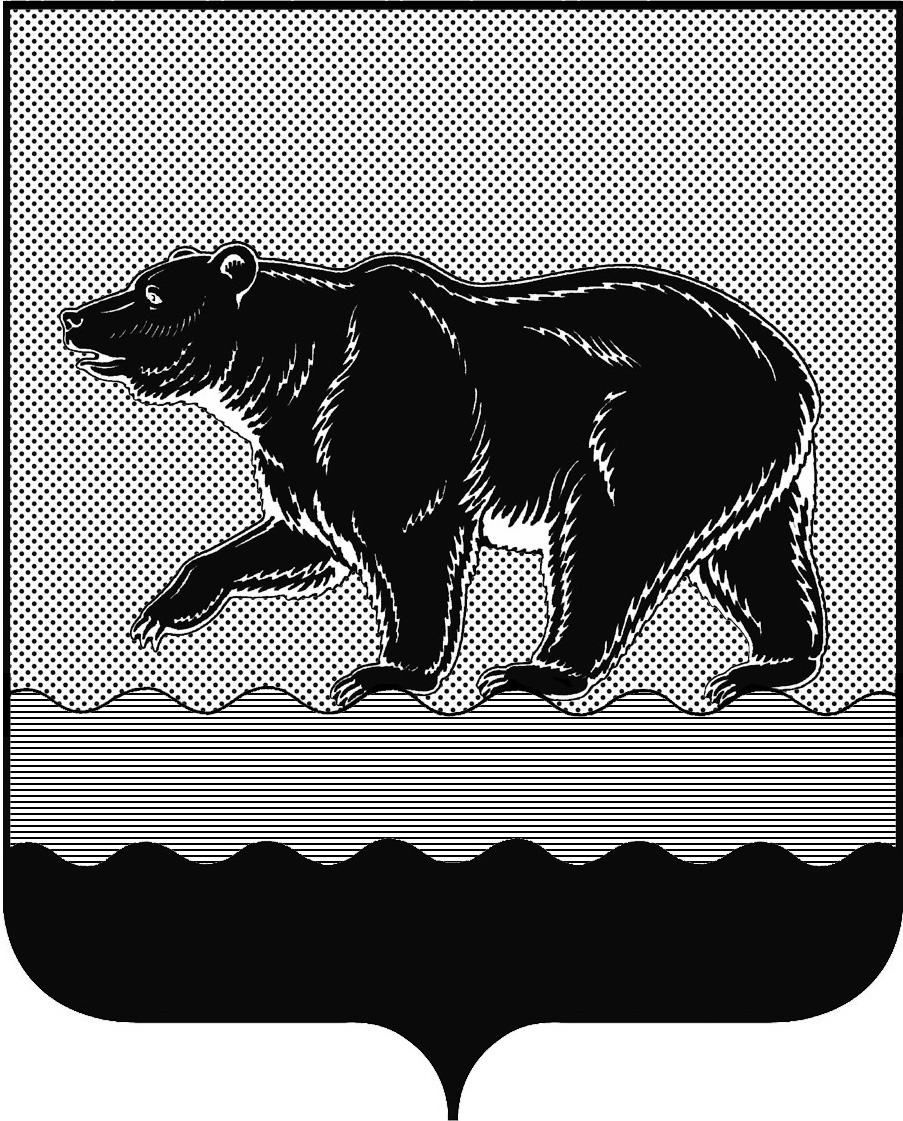 ПРЕДСЕДАТЕЛЬ ДУМЫ ГОРОДА НЕФТЕЮГАНСКАПОСТАНОВЛЕНИЕ   от 30.05.2017                                                                                      № 33-ПО признании утратившим силу постановления главы города Нефтеюганска от 29.05.2015 № 53-П         В соответствии с Федеральным законом от 06.10.2003 № 131-ФЗ «Об общих принципах организации местного самоуправления в Российской Федерации», руководствуясь Уставом города Нефтеюганска, в целях приведения муниципальных правовых актов в соответствие с законодательством, постановляю:         1.Признать утратившим силу постановление главы города Нефтеюганска от 29.05.2015 № 53-П «О порядке принятия решений о включении иных периодов службы (работы) в стаж муниципальной службы муниципальных служащих Думы города и Счётной палаты города Нефтеюганска, для установления ежемесячной надбавки к должностному окладу за выслугу лет».  2.Направить постановление в информационно-аналитический отдел администрации города (Калаганова А.М.) для опубликования в газете «Здравствуйте, нефтеюганцы!» и размещения на официальном сайте органов местного самоуправления города Нефтеюганска в сети Интернет.  3.Постановление вступает в силу после его подписания.Н.Е.ЦыбулькоТ.С.Гладких22 12 52